 (C.V.) 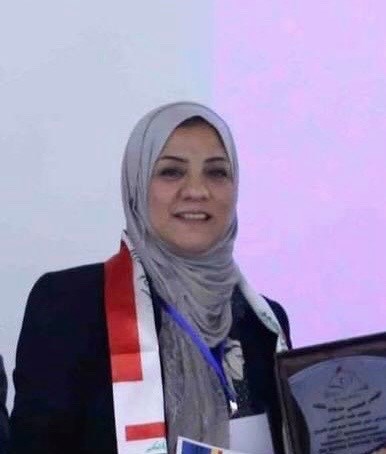 Name: dunia ahmed khalaf aldualimyBirthday: 18\12\1964Mobile: 07812742945E-mail: drduniaahmed13@yahoo.comdrduniaahmed13@uomustansiriyah.edu.iqdepartment : orthodontic, pedodontics, preventive dentistry department Scientific Grade: assistant professorEductional Backgrond: Bachelor’s degree in 1987Master of 2003PH.D.Speciality: Pediatric dentistryInterests:readingالسيرة الذاتيةالاسم:  دنيا احمد خلف الدليميالمواليد: 18\12\1964هاتف:07812742945عنوان البريد الالكتروني: drduniaahmed13@yhaoo.com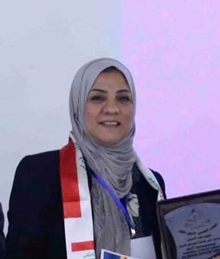 drduniaahmed13@uomustansiriyah.edu.iqالدرجة العلمية: استاذ مساعدالقسم : طب اسنان الأطفال والتقويم والوقائيالخلفية العلمية:بكلوريوس 1987ماجستير 2003دكتوراهالتخصص: طب اسنان الاطفالالاهتمامات:القراءة